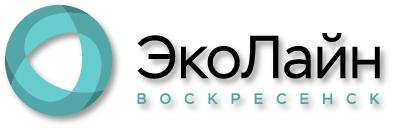 «25» декабря 2018г. исх. № И Н Ф О Р М А Ц И ЯНормативы накопления ТКО(утверждены распоряжением Минэкологии МО от 01.08.2018 N 424-РМ(в редакции распоряжения Минэкологии МО от 09.10.2018 N 607-РМ))Предельный единый тарифна услуги регионального оператора по обращению с ТКО - ООО «ЭкоЛайн-Воскресенск» (утвержден постановлением Правительства Московской области от 02.10.2018 N 690/34)787,24 руб./куб. м. (в т.ч. НДС 20%)________________________________________________________________________________Стоимость услуги по обращению с ТКОдля собственников (нанимателей) помещений в МКД в 2019 году в расчёте на 1 кв. м. общей площади 7,48 руб. в месяц (с учетом НДС 20%)________________________________________________________________________________С уважением,Руководитель ТОП ЕгорьевскООО «ЭкоЛайн-Воскресенск» 						 Ю.С. Сурововаисп. Суровова Ю.С.+7 (499) 444-76-72 (доб. 214)Моб. тел.: +7 (926) 256-11-51E-mail: y.surovova@ec-line.ruИНН 5047166554 | ОГРН 1155047003099Почтовый адрес: 140105, Московская обл.г. Раменское, ул. Чугунова, д. 15 А, пом. 12,тел.: +7 (800) 511-76-72; +7(499)444-76-72 www.ecoline-voskresensk.ru;эколайн-воскресенск.рф «О нормативах и тарифе на обращение с ТКО»Руководителям Управляющих организаций Наименование категории объектовРасчетная единица, в отношении которой устанавливается нормативГодовой норматив накопления отходов(куб. м.)Многоквартирные дома1 кв. метр площади0,087Крупногабаритные отходы (КГО МКД)1 кв. метр площади0,027Итого:Итого:0,114